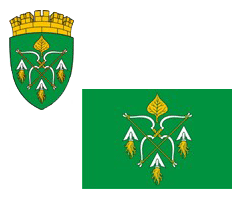 РОССИЙСКАЯ ФЕДЕРАЦИЯАДМИНИСТРАЦИЯ ГОРОДСКОГО ОКРУГА ЗАКРЫТОГОАДМИНИСТРАТИВНО-ТЕРРИТОРИАЛЬНОГО ОБРАЗОВАНИЯСИБИРСКИЙ АЛТАЙСКОГО КРАЯП О С Т А Н О В Л Е Н И ЕЗАТО СибирскийО внесении изменений в постановление Администрации ЗАТО Сибирский от 19.12.2017 № 625 «Об утверждении муниципальной программы «Формирование современной городской среды на территории ЗАТО Сибирский»В соответствии с Федеральным законом от 06.10.2003 № 131-ФЗ 
«Об общих принципах организации местного самоуправления в Российской Федерации», руководствуясь постановлением Правительства Российской Федерации от 10.02.2017 № 169 «Об утверждении Правил предоставления и распределения субсидий из федерального бюджета бюджетам государственных программ субъектов Российской Федерации и муниципальных программ формирования современной городской среды», постановлением Правительства Алтайского края от 31.08.2017 № 326 «Об утверждении государственной программы Алтайского края "Формирование современной городской среды», постановлением Администрации ЗАТО Сибирский от 23.11.2018 № 722 «Об утверждении порядка принятия решения о разработке, формировании, реализации и оценке эффективности реализации муниципальных программ», постановлением Администрации ЗАТО Сибирский от 15.03.2019 № 125 «Об утверждении Порядка общественного обсуждения проекта муниципальной программы «Формирование современной городской среды на территории городского округа ЗАТО Сибирский», ПОСТАНОВЛЯЮ:Внести в постановление Администрации ЗАТО Сибирский от 19.12.2017 № 625 «Об утверждении муниципальной программы «Формирование современной городской среды на территории ЗАТО Сибирский» следующие изменения:в муниципальной программе «Формирование современной городской среды на территории ЗАТО Сибирский» (далее – Программа), утвержденной указанным постановлением:1.1. в паспорте Программы: - позицию «Перечень основных мероприятий Программы» изложить в следующей редакции:«Благоустройство общественных территорий, расположенных на территории ЗАТО Сибирский»;позицию «Объёмы и источники финансирования Программы (в ценах года)» изложить в следующей редакции: «Объем финансирования Программы составляет – 60647,44743 тыс. руб., в том числе:в 2019 году –  5 585,24646 тыс. руб.;в 2020 году – 10 631,57895 тыс. руб.;в 2021 году – 11 578,94737 тыс. руб.;в 2022 году – 11 578,94737 тыс. руб.;в 2023 году – 10101,01010 тыс. руб.в 2024 году – 11171,71718 тыс. руб.».1.2. в разделе «4. Мероприятия по реализации Программы и  ее ресурсное обеспечение» пункт 2 изложить в следующей редакции: «2. Адресный перечень всех общественных территорий, нуждающихся в благоустройстве (с учетом их физического состояния) и подлежащих благоустройству в ходе реализации Программы:.»;1.3. приложение 1 к Программе изложить в редакции согласно приложению к настоящему постановлению.2. Управлению по муниципальным информационным ресурсам Администрации ЗАТО Сибирский (Болотникова С.Ю.) опубликовать настоящее постановление в газете «Сибирский вестник» и обнародовать на официальном интернет-сайте Администрации ЗАТО Сибирский.3. Контроль за исполнением постановления возложить на заместителя Главы Администрации, начальника управления по строительству и архитектуре, ЖКХ и транспорту Цалябина В.А.ПРИЛОЖЕНИЕ 1к постановлению АдминистрацииЗАТО Сибирскийот __________ № «ПРИЛОЖЕНИЕ 1к муниципальной программе «Формирование  современной городской среды  на территории городского округа  ЗАТО Сибирский»Сводный перечень программных мероприятий по реализации муниципальной программы».№ п/пОбщественная территория, адресПеречень работГод реализациимероприятий поблагоустройству1ул. 40 лет РВСН, 111) Установка скамеек;2) установка урн;3) установка малых архитектурных форм;4) озеленение;5) оборудование зон отдыха;6) укладка тротуаров20192ул. 40 лет РВСН, 91) Установка малых архитектурных форм (фонтан); 2) установка скамеек;3) установка урн20203в границах улиц 40 лет РВСН и Кедровая        (1 этап)1) Установка скамеек;2) установка урн;3) устройство освещения территории;4) установка малых архитектурных форм;5) озеленение;6) оборудование зон отдыха;7) укладка тротуаров;8) оборудование автомобильных парковок20204пешеходная зона по ул. 40 лет РВСНРемонт тротуаров2) установка скамеек;3) установка урн;4) озеленение20215зона отдыха по улице 40 лет РВСН1) Установка скамеек;2) установка урн;3) устройство освещения территории;4) установка малых архитектурных форм;5) озеленение;6) оборудование зон отдыха;7) укладка тротуаров20216многофункциональная спортивная площадка по ул. Кедровой1) Устройство основания;2) установка спортивного оборудования3) установка скамеек;4) установка урн;5) устройство освещения территории6) устройство автомобильных парковок20217центральная аллея по ул. 40 лет РВСН1) Укладка тротуаров;2) установка скамеек;3) установка урн;4) устройство освещения территории;5) озеленение;6) оборудование зон отдыха20228 пешеходная зона по ул. ПобедыРемонт тротуаров2) установка скамеек;3) установка урн;4) озеленение20229многофункциональная спортивная площадка  по ул. Кедровой, 20/21) Устройство основания;2) установка спортивного оборудования3) установка полосы препятствий;4) устройство зоны награждения;5) устройство освещения территории202310зона отдыха по ул. Строителей, 7а 1) Установка скамеек;2) установка урн;3) устройство освещения территории;4) установка малых архитектурных форм;5) озеленение;6) оборудование видеонаблюдением;7) укладка тротуаров202311пешеходная зона по ул. Строителей ремонт тротуаров2) установка скамеек;3) установка урн;4) озеленение202412многофункциональная спортивная площадка, прилегающая к ул. Кедровой, 12а1) Установка скамеек;2) установка урн;3) устройство освещения территории;4) установка малых архитектурных форм;5) озеленение;6) оборудование зон отдыха;7) укладка тротуаров2024№ п/пНаименование мероприятияНа весь период реализации ПрограммыПредельные объемы финансированияПредельные объемы финансированияПредельные объемы финансированияПредельные объемы финансированияПредельные объемы финансированияСроки выполнения№ п/пНаименование мероприятияНа весь период реализации Программыв том числе по годам (тыс. руб.)в том числе по годам (тыс. руб.)в том числе по годам (тыс. руб.)в том числе по годам (тыс. руб.)в том числе по годам (тыс. руб.)Сроки выполнения№ п/пНаименование мероприятияНа весь период реализации Программы2019-2021202220232024123456799Благоустройство общественных территорийБлагоустройство общественных территорийБлагоустройство общественных территорийБлагоустройство общественных территорийБлагоустройство общественных территорийБлагоустройство общественных территорийБлагоустройство общественных территорийБлагоустройство общественных территорийБлагоустройство общественных территорий1.1Благоустройство общественной территории по адресу: ЗАТО Сибирский, ул. 40 лет РВСН, 11Всего: 5 585,24646 - средства государственной поддержки: 5 529,39346;- софинансирование из местного бюджета: 55,853Всего: 5 585,24646 - средства государственной поддержки: 5 529,39346;- софинансирование из местного бюджета: 55,85300---201920191.2Благоустройство общественной территории по адресу: ЗАТО Сибирский, ул. 40 лет РВСН, 9Всего: 5544,038 - средства государственной поддержки: 5012,45905;- софинансирование из местного бюджета: 531,57895Всего: 5544,03800- средства государственной поддержки: 5012,45905;- софинансирование из местного бюджета: 531,57895202020201.3Благоустройство общественной территории в границах улиц 40 лет РВСН и Кедровая в ЗАТО Сибирский(1 этап)Всего: 5087,54095- средства государственной поддержки: 5087,54095Всего: 5087,54095- средства государственной поддержки: 5087,54095202020201.4Обустройство зоны отдыха по улице 40 лет РВСНВсего: 1712,790- средства государственной поддержки: 1627,1505;- софинансирование из местного бюджета: 85,63950Всего: 1712,79000- средства государственной поддержки: 1627,15050;- софинансирование из местного бюджета: 85,63950202120211.5Обустройство многофункциональ-ной спортивной площадки  по ул. КедровойВсего: 7868,58943- средства государственной поддержки: 7475,15995;- софинансирование из местного бюджета: 393,42948Всего: 7868,58943- средства государственной поддержки: 7475,15995;- софинансирование из местного бюджета: 393,42948202120211.6Благоустройство пешеходной зоны по ул. 40 лет РВСНВсего: 1997,56794- средства государственной поддержки: 1897,68460;- софинансирование из местного бюджета: 99,88334Всего: 1997,56794- средства государственной поддержки: 1897,68955;- софинансирование из местного бюджета: 99,87839202120211.7Благоустройство центральной аллеи по ул. 40 лет РВСНВсего: 7531,04477- средства государственной поддержки: 7154,49253;-софинансирование из местного бюджета: 376,55224Всего: 7531,04477- средства государственной поддержки: 7154,49253;-софинансирование из местного бюджета: 376,55224202220221.8Благоустройство пешеходной зоны по ул. Победы(1 этап)Всего: 4047,9026- средства государственной поддержки: 3845,50747;-софинансирование из местного бюджета: 202,39513Всего: 4047,9026- средства государственной поддержки: 3845,50747;-софинансирование из местного бюджета: 202,39513202220221.9обустройство многофункциональной спортивной площадки по адресу: ул. Кедровая, 20/2Всего: 6791,74035- средства государственной поддержки: 6723,82293;- софинансирование из местного бюджета: 67,91742Всего: 6791,74035- средства государственной поддержки: 6723,82293;- софинансирование из местного бюджета: 67,91742202320231.10благоустройство зоны отдыха по адресу: ул. Строителей, 7аВсего: 3309,26976- средства государственной поддержки: 3276,17707;- софинансирование из местного бюджета: 33,09269Всего: 3309,26976- средства государственной поддержки: 3276,17707;- софинансирование из местного бюджета: 33,09269202320231.11Обустройство многофункциональной спортивной площадки, прилегающей к ул. Кедровая, 12аВсего: 8937,082- средства государственной поддержки: 8847,7112;- софинансирование из местного бюджета:  89,3708Всего: 8937,082- средства государственной поддержки: 8847,7112;- софинансирование из местного бюджета:  89,3708202420241.12Благоустройство пешеходной зоны по ул. СтроителейВсего: 2234,63518- средства государственной поддержки: 2212,28888;- софинансирование из местного бюджета:  22,3463Всего: 2234,63518- средства государственной поддержки: 2212,28888;- софинансирование из местного бюджета:  22,346320242024ВСЕГО по Программе60647,4474427795,7727811578,9473710101,0101111171,71718